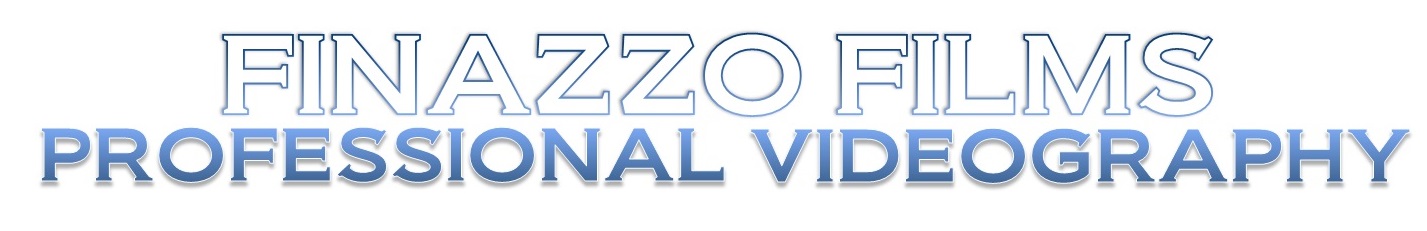           	            Kennedy Middle School’s      	       2017 Show           DVD order formFinazzo Films will be videotaping this year’s holiday show.  Parents and family members can purchase a DVD of the show to have as a keepsake.  It comes as a custom printed DVD along with a special keepsake case.  DVD’s can be purchased for $10 each.  All orders and payment must be mailed to Finazzo Films no later than May 25, 2017.  Payment is required to be in the form of cash or a check made out to Finazzo Films.  All orders can be expected by the end of school and will be delivered to your school, and handed to your student.Thank you for your order:Finazzo Films (586) 405-302323331 PlayviewSCS, MI 48082----------------------------------------------------------------------------------------------------Student Name: ___________________  	Grade _____________Parent Name:  ___________________	Date of Performance __________(please fill in the number of copies you are ordering) DVD $10 ______       Total cost $ ____________                               All footage remains sole copyright of Finazzo Films 2016  www.finazzofilms.com  (586-405-3023)